L'ateliL’atelier de pratique artistique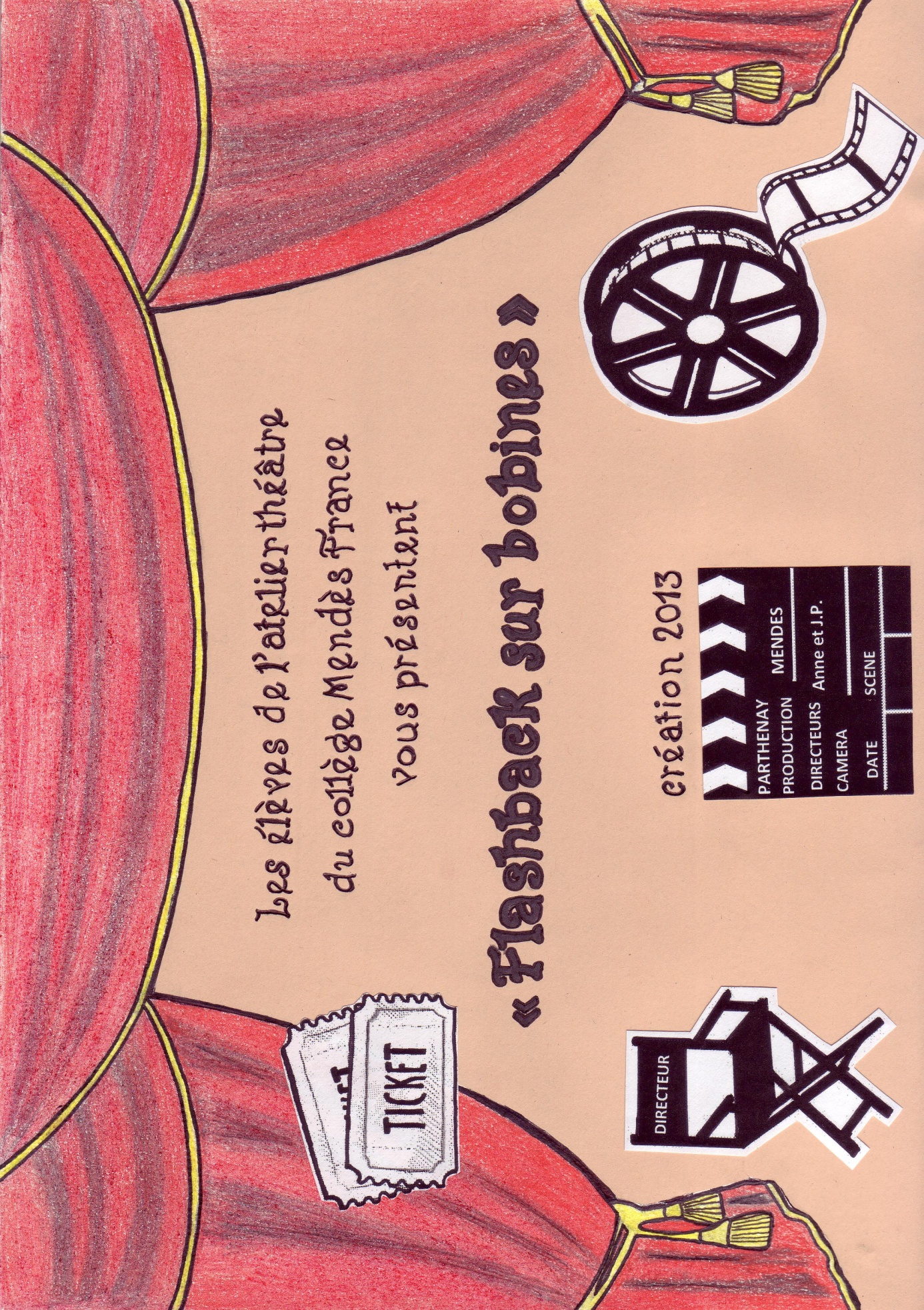 du collège Pierre Mendès-France de Parthenay présente:Flashback sur bobinesun spectacle créé par des collégiens aidés de leurs professeurs et mis en scène par Anne Marcel assistée de Jean-Pierre Pouvreau.Représentationsmardi 28 mai et vendredi 31 mai à 18h30au collège Pierre Mendès-FranceEntrée gratuite.Réservations au collège P. Mendès-France: 05.49.64.03.17Avec le soutien du Rectorat, du Conseil Régional Poitou-Charentes,du Conseil Général, de  de Communes et du collège.